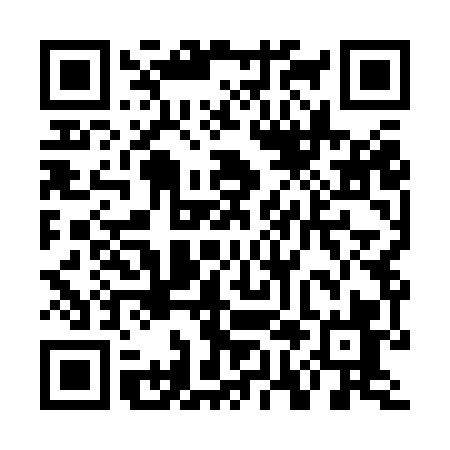 Prayer times for South Towne Park, Iowa, USAMon 1 Jul 2024 - Wed 31 Jul 2024High Latitude Method: Angle Based RulePrayer Calculation Method: Islamic Society of North AmericaAsar Calculation Method: ShafiPrayer times provided by https://www.salahtimes.comDateDayFajrSunriseDhuhrAsrMaghribIsha1Mon3:525:341:085:108:4210:232Tue3:535:351:085:108:4210:233Wed3:545:351:085:108:4210:234Thu3:555:361:095:108:4110:225Fri3:565:361:095:108:4110:226Sat3:565:371:095:108:4110:217Sun3:575:381:095:108:4010:208Mon3:585:381:095:108:4010:209Tue3:595:391:095:108:4010:1910Wed4:005:401:105:108:3910:1811Thu4:025:401:105:108:3910:1712Fri4:035:411:105:108:3810:1613Sat4:045:421:105:108:3710:1614Sun4:055:431:105:108:3710:1515Mon4:065:441:105:108:3610:1416Tue4:075:441:105:108:3610:1317Wed4:085:451:105:108:3510:1118Thu4:105:461:105:108:3410:1019Fri4:115:471:105:108:3310:0920Sat4:125:481:105:098:3310:0821Sun4:145:491:115:098:3210:0722Mon4:155:501:115:098:3110:0623Tue4:165:511:115:098:3010:0424Wed4:185:511:115:098:2910:0325Thu4:195:521:115:088:2810:0226Fri4:205:531:115:088:2710:0027Sat4:225:541:115:088:269:5928Sun4:235:551:115:088:259:5729Mon4:245:561:105:078:249:5630Tue4:265:571:105:078:239:5431Wed4:275:581:105:068:229:53